Georgian Bay Hunters and Anglers Inc.    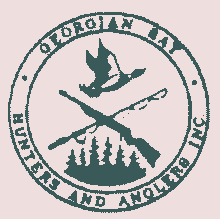 I GIVE MY PLEDGE AS A CANADIAN TO SAVE AND FAITHFULLY DEFEND FROM WASTE, THE NATURAL, RESOURCES OF MY COUNTRY, ITS SOILS AND MINERALS, ITS AIR, WATERS, FORESTS AND WILDLIFE.MIDLAND --- ONTARIOMay 2022In the spirit of giving, a donation box will be permanently set up In the clubhouse for the local food bank, donations are greatly appreciated by many all year long.Don Marcellus RIPIt is great sorrow that we announce the passing of Don Marcellus. Don was a very long-time member of GBHA club.  He had many friends within the club and was very active over the years. Don's health has kept him away from the club for the last couple years since 2017, he is remembered and will not be forgotten. Visitation took place at Nichols Funeral Home Friday April 15 2022 2:00 with a Funeral service Saturday April 16 2022. Our Condolences to Don’s family and friends.  Gary Priest Celebration of Life
Jean and family will be having Gary's Celebration of Life on May 14 between 2 and 4.  It will be held at the park near Wasaga Beach home.  When coming from Elmvale turn onto Theme Park Rd then onto Clover Cres.  You will see the Pavilion and Park on Clover.  All are welcome.  Thanks Jean and FamilySouthern Georgian Bay Airboat Rescue Fundraiser VolunteersAt our last dinner meeting we had a group of volunteers in from the Southern Georgian Bay Airboat Rescue Fundraisers. This is a group of volunteers who are attempting to raise funds to aid Tay Township in the purchasing of a SEVER650k Airboat. This airboat will be able to aid in the response time for rescue and recovery. This airboat will allow first responders to do their job safely and save lives. They are seeking the community support on Southern Georgian Bay to raise for the purchase, training and five-year maintenance cost for an open-water/ice rescue vessel. This fundraiser began in January of 2022 and have already reached a sum of $75,000.00 dollars towards the goal of $200,000.00. Each donation of over $50.00 will receive a tax receipt.GBHA asks each of their members to keep this worthy cause close to their hearts, we all enjoy the waters of Georgian Bay and may need this service at some point! We will be inviting them back to the hall for further displays and fundraisers. For more information or to donate please go to www.sgbairboatrescue.com General Membership Dinner MeetingOn Wed May 18 2022 GBHA Club will be hosting our monthly dinner meeting. Chef Claude will be preparing his last meal for our club as he is retiring from his position of Chef at Waypoint and with our club to move to the east coast. Please give thanks to Chef Claude and his crew as you receive your meal and welcome Chef Pamela as she will step up and replace Chef Claude and his loyal crew, Michelle and Carl Ellery.  Michelle and Carl retired from their positions with Chef Claude, April was their last dinner, we wish to thank them for their service as well. We hope to see you all there to join us another fine meal. Please don’t forget guests are always welcomed. Doors open by 5:00 pm and dinner will begin serving at 6:30 pm. Volunteers will be needed in the kitchen. 2022-2023 Executive Elections Nominations for the executive board were taken at the Sportsmen’s Memorial Dinner in March. Voting took place, by ballot, at our April 20th 2022 General Membership Dinner meeting, new members will assume their roles at the May 18th General Membership Dinner Meeting.  Here is the list of the 2022-2023 GBHA Executive Board Members (alphabetically):Joe Belcourt, Reid Belfry, Rob Burston, Mike Crawford, Bruce Dunn, Chuck Edwards, Greg Edwards, Larry Ferris, Dan Gardiner, Don Gostick, Calvin King, Craig Lalonde, Ken Langley, Allen MacDonald, Sterley Stubbings, Matt Weissflogg and Allan Wheeler.Our 2022-2023 Directors are;President-Greg Edwards                                     Treasurer-Allen MacDonald1st Vice President-Bruce Dunn                           Secretary-Alan Wheeler2nd Vice President-Joe Belcourt                          Past President-Calvin KingChairperson PositionsConservation; Craig Lalonde, assisted by Rob BurstonBar; Sterley Stubbings assisted by Reid BelfryHall Rentals; Greg Edwards assisted by Reid Belfry Hall Maintenance; Don Gostick and Mike WeimerEvent Planner: Dan Gardner, assisted by Mike Weimer and Ken LangleyForestry Management and Pathway Snow Removal; Matt Weissflogg and Calvin KingRange Chairman: Larry Ferris assisted Mike Crawford Franz KlingenschmittHistorian, Fundraiser; Ken Langley and Rob BurstonLocks and Codes: Reid Belfry Bruce DunnSunshine (Bereavement notifications) Chairperson: Leslie EdwardsMembership Chairperson: Leslie EdwardsBulletin Editor: Bruce DunnWebsite and Communications: Bruce DunnEducation; Larry FerrisFamily BBQ and Event Productions; Joe Belcourt50-50 Draw; Ken Langley, Chuck EdwardsLegal compliance; Alan WheelerWater testing; Alan WheelerTurkey Shoots; Alan Wheeler and Joe BelcourtAwards and Trophies; Calvin King Chuck EdwardsRaffles; Joe Belcourt purchasing and Mike Weimer will chair selling the ticketsMeeting Dinner ticket sales Franz Klingenschmitt We thank the members whom have come forth to have their names put onto the ballot. We remind all members who are interested in a position on the Executive Board that elections will be held each year, and members are invited to be Chairpersons of Committees.  There have been a few executive members step down this year and a few more have stated their intent to step down next year. It is a best practice to replace these members frequently and at a safe ratio. Our regulations allow up to and including 17 members on the board. We thank all members who participated in this electoral process this year. GBHA would like to thank Dan Renaldo and Ian Driver for being our election scrutineers, your assistance during this electoral process was appreciated. 2023 Membership Chairperson with Elyse Byrnie stepping down from her position, Leslie Edwards has volunteered to fill the position and be our new Membership Chairperson. Again, many thanks to Elyse for her years of dedication in this position and thank you Leslie for stepping up and taking on this task. Leslie’s contact information will be available on our website. Volunteer BartendersGBHA’s Bar Chairman is looking for certified bartenders who are interested in volunteering at events or dinners. Sterley will need a copy of your certification, please contact Sterley Stubbings @ sterleystubbings@gmail.com or call 1-705-529-5776. Food handlers GBHA’s has appreciated and depended upon our membership to help out in the kitchen and doing small food preparations i.e., BBQ lunches etc. We have been informed that these volunteers need to now have their Food Handlers Course. GBHA’s is willing to pay for this course for these volunteers from the club. If anyone is interested or for more information, please contact Joe Belcourt @ joebelcourt@hotmail.com or call him @ 705-427-2065 Turkey Shoot Results Apart from being quite cool, the weather cooperated with us for our Spring Turkey Shoot and provided a great day. Our sincere thanks to the volunteers, who made this a very smoot and simple event to run. Frank Handerek, Mark Zimmerman, Sterley Stubbings, Josh, Andrew and Jay who joined us from the Orillia Gun Club and our new friends Jeremy, Katie, Danielle and Jordan. Thanks to Katie and Danielle for taking cash and setting up the Heats plus the 50/50 shoot and, with their great humor, made the event fun for everyone. In total we had 109 shooters plus thanks of Blake Anderson’s daughter (sorry, didn’t get her name) who shot the 50/50 target in favor of Allen MacDonald. Karl and Annette Gostick once again provided lunch on behalf of the Junior Club. Most appreciated given the temperature. In total, we had 13 Heats, and a 50/50 Target shoot. By the time we paid our expenses we managed to raise a profit of $420.00. Thanks again everyone for your participation and assistance, hope to see you all at our next Turkey Shoot this summer.Alan WheelerCANADIAN SPORTSWOMAN SOCIETY (CSS) - Ladies Intro to Turkey HuntingOn April 23rd, the GBHA and CSS hosted this introductory seminar to a sold-out crowd of 25 ladies who were eager to learn about the fun world of Turkey hunting. Despite some groups and instructors enduring hours of rain, it was still a day of smiles and high spirits. The women enjoyed learning about all aspects of turkey hunting, including; decoy and hunting strategies, calling, shooting and shot placement (with both archery and shotguns), and even the rules and regulations specific to Turkey. Attendees travelled from all over Ontario to join in, and throughout the day many of them passed along their thanks to our Club for allowing the use of our space, and complimented us on the facilities. Some local guests also showed interest in joining the GBHA during our next membership drive, and I extended to the invite for them to join us during our monthly dinners, and/or events. This was an amazing event, and I look forward to the GBHA facilitating more like this in the future. If you would like to learn more about the CSS and their other events, check out their website or their social media pages on Facebook and Instagram.www.canadiansportswomansociety.ca  Indoor Gun Range The indoor gun range on Tuesday nights will now be on Monday nights. This event will be held at the same time of the evening, for the month of May. By the end of May, it will be safe and warm enough to use the outdoor gun range. Out Range Chairman Larry Ferris is looking at the possibility of revisiting a Monday Night Pistol Night at the outdoor gun range. This night will be strictly used by pistol shooters. If anyone is interested in helping out, or looking for more information please call Larry Ferris at 705-529-6364 ferris.larry51@gmail.comOutdoor Gun RangePlease not our outdoor range is now being used at its full capacity and the rules need to be followed at all times. Any signs of abuse or foul play could result in membership being revoked and possible loss of PAL from the CFO! Please report any issues to the Range Chairman, or call 911!A portable toilet is now installed at entrance of range. It is there for use by members and guests. Please let our Range Chairman Larry Ferris (at 705-529-6364 ferris.larry51@gmail.com) of any issues.  Possession and Acquisition License (PAL) program and Hunter Safety CoursesLarry Ferris will be hosting a PAL and Hunter course on June 04th and June 05th 2022. For more information, dates, costs of programs and or to register please contact Larry at 705-529-6364 ferris.larry51@gmail.com Larry still has room for participants. NEW GBHA MENTORSHIP PROGRAMRecently, we have heard from new club members that there is a need for, and lack of, mentorship and learning opportunities for folks that are new to an outdoors lifestyle. These days, we are seeing more and more adults getting into hunting and fishing, that may not have come from a family that traditionally took part in these types of activities, and they are looking for ways to learn more about all that is involved with this lifestyle. With so many great programs out there specifically geared to teaching youth and women who are new to the outdoors, we are looking at starting our own “in-house” program that will be open to all newcomers (or anyone that just wants to learn more). As a club, with such a large group of members, we are fortunate to have lifetimes worth of knowledge and expertise in all things outdoors. With this in mind, we want to start by canvassing our membership to see who may be interested in helping with this program, in some way. We are looking for club members that may be interested in being a mentor, who may be open to assisting in seminars/outings, or who are willing to help in any other way. If you are interested in being a part of this, please reach out to either Craig Lalonde at (705)427-3542 (text or call) or email craiglalonde@hotmail.com or Janice Ferris at someonenolongerfishing@gmail.com CONSERVATION UPDATES“Adopt-a-Road” CleanupThis year’s roadside clean-up of Vindin Street, on April 24th, was a huge success.  We had a great group of about a dozen volunteers, who were lucky enough to enjoy a warm sunny day to help clean up a small portion of Midland. The many hands were welcome, and very much appreciated, especially since we saw a large increase in the amount of garbage that needed to be cleaned from the area. Thank you to each and every one of you that came for the morning, Craig Lalonde Conservation ChairmanTree Planting OpportunitiesThe Nottawasaga Valley Conservation Authority has a number of days coming up in may for volunteers to get involved with tree planting efforts throughout Simcoe County (Creemore, Loretto and Hockley areas).  Spaces are limited, and pre-registration is required. Dates, locations and other information can be found at https://www.nvca.on.ca/Pages/Volunteer-Tree-Plants.aspx Copeland Forest Invasive Garlic Mustard We are once again planning on helping The Copeland Forest Friends (http://www.copelandfriends.ca) to assist in their efforts to control the invasive Garlic Mustard (see link below) that is found around their 4,400-acre Resource Management area between Moonstone and Horseshoe Valley. MANUAL PULLING is the best way of controlling garlic mustard; but it must be pulled every year for 5+ years to deplete the seedbank in the ground. We will be meeting at the Copeland Forest on Sunday May 15th at 10:00 am, at the P4 parking spot on Line 5 North off Horseshoe Valley Road (green emergency #3680).  If you are interested, please contact Craig Lalonde in advance. We want to remind everyone to dress appropriately (including proper footwear) for the woodlot terrain and the weather, and to take appropriate precautions for seasonal insects, such as ticks (see link below).  Craig can be reached at; (705)427-3542 (call or text), or craiglalonde@hotmail.com  http://www.invadingspecies.com/invaders/plants/garlic-mustard/https://www.canada.ca/en/public-health/services/publications/diseases-conditions/lyme-pamphlet.htmlBeekeeping and Hive CareIf anyone from the club or Junior club is interested in Beekeeping and Hive Care please contact Sterley Stubbings @ sterleystubbings@gmail.com or call 1-705-529-5776. 2022 Junior Club MembershipsGBHA’s Junior Club is accepting registrations for the Junior Club.  Anyone who is currently a member of the Junior Club, as well as those interested in joining, are required to complete a registration form with us.  Membership to the Junior Club is free for any youth (4-16 years) that are part of a GBHA family membership, but registration is required.  Non-GBHA members are also able to join, with a paid family OFAH membership plus an annual fee of $25 per child.  Please contact Karl Gostick at gbhajuniorclub@gmail.com 705-716-1612 with any questions, or to make sure you are on our email list. Junior Club Turkey HuntOur Junior Club will be hosting a Mentored Turkey Hunt Sunday May 08 2022 on our clubhouse property.  Please be conscientious and respectful of this event if planning to enter the property forest. Your understanding and co-operation are greatly appreciated. Please contact Karl Gostick at 705-716-1612 or gbhajuniorclub@gmail.com with any questionsJunior Club Archery DayOn Sunday May 8th the Junior Club will be having an archery day from 10-3 hosted by Tori Edwards. If anyone would like to join, please feel free to stop by and join in. Everyone is welcome. Please contact Karl Gostick at 705-716-1612 or gbhajuniorclub@gmail.com with any questionsNational Range DayOn Saturday, June 4th we will be hosting the club’s first New Shooter Expo in celebration of National Range Day being led by Canadian Coalition for Firearms Rights. The event will be open to the public with the aim of bringing in new / inexperienced shooters and providing them with their first “range day” at our outdoor range. It will run very similar to the club’s Youth Expo, with guests starting out with air rifle before working their way up to bolt / lever action .22lr, followed by .22lr pistol, then finishing off with a shot out of a 20ga shotgun at a duck/turkey decoy. Club members are also welcome to attend, with experienced shooters being encouraged to volunteer. The BBQ will come out at some point for food / drink at a small price.We will need 12+ volunteers to help with set up / clean up, running shooting stations, greeting, managing parking, and running the BBQ. If any members would like to contribute any spare ammo / decoys that will also be very much appreciated. We will be donating proceeds from this event to local charity, so keeping our costs to a minimum will be important. This will be a great opportunity for the club to gain some good PR and allows us to shine some real visibility on to what hunting / sport shooting is all about. Anyone interested in volunteering and / or donating ammo / decoys are encouraged to reach out to Jared Daley (email: jareddaley64@hotmail.com phone: 289-257-6221)Outdoor Gun Range ClosedThe outdoor gun range will be closed on June 04th 2022 for the New Shooter Expo event. Your co-operation and understanding are greatly appreciated. GBHA’s Annual Gun ShowGeorgian Bay 3rd Annual Gun Show will be hosting this event on June 12th 9am to 2pmGeneral Admission will be $5.00 for adults and Children under 12 freeTables are still available if you would like to sell at our gun show. GBHA will have a table for club members usage for a nominal fee. For more information, please contact Joe Belcourt 705-427-2065 or joebelcourt@hotmail.com Editor’s Note:I just want to take a moment and welcome all the new executive members to the executive board. It is a great feeling to see the new interest and have new members with new ideas! Myself and the existing board look forward to working with each of you. I would also like to thank Calvin King for his YEARS of being our President. He came onto the board and became the 1st Vice President then was moved to President and stayed there for all these years. Even though he sometimes wanted to step down, I encouraged him to stay on, and fully understand his wanting to step down. Even I want to step down, soon enough and let some new members run with the gavel! Thanks again to all the members who stepped down and again welcome to all the new executive members. On a different note, back in 1988 I was involved in a late year boating accident. Without going into details, I was very grateful that there were construction workers able to assist me. I often think about what would have happened if I did not have these guys come to my aid or worse yet if I were in a situation where first response could not reach you d/t conditions. When I heard about the Southern Georgian Bay Airboat Rescue Fundraiser for the new search, rescue and recovery vehicle I thought this would be an amazing asset to the First Responders tool box to have. Living in the Georgian Bay area I think that we have all had an experience or at least have know someone who had an experience where a vehicle like this would be beneficial. I implore each of you to think about donating to this worthy cause, if not for the potential of a need for yourself, then for the potential to help save a loved one! At this time, I challenge anyone in the club to match my $50.00 donation, it’s not only a worthy cause but at a $50.00 donation you will get a tax receipt as well! Let’s help them make that $200,000.00 goal! For more information or to donate please go to www.sgbairboatrescue.com Please think about this challenge, and match or better your donation! You will feel better knowing that a life saving tool like this is available in this area!Thank you!Bruce Dunn - Bulletin EditorPlease check out our web site www.gbhuntersandanglers.com forClub news and updates or “like us” on Facebook.PLEASE NOTE! THE “BUY N SELL” WILL ONLY BE POSTED ON OUR WEBSITE www.gbhuntersandanglers.com